“Telemedicine has made a big difference in my life! I am able to meet with my doctor from the comfort of my own home. No more waiting rooms or driving long distances for a quick check-in.”We’re Here for You!Talk to us today about how telehealth can benefit your health!For any questions or concerns, please reach out to our office by phone or in-person or visit us online at www.websitename.com/telehealth. ———HOUSE CALLS ARE BACKlearn more about telehealth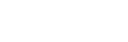 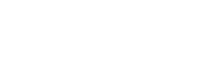 What is telehealth?Telehealth is the use of technology to provide health care to patients. Telehealth includes telemedicine, where a healthcare provider (such as a doctor or nurse practitioner) meets with a patient over a phone call or live video. Telehealth may also include other services, such as:Remote patient monitoring (ex: wearing a heart rate monitor that sends information to your doctor)Receiving email, phone, or text reminders about an upcoming health screening (ex: a text reminder that tells you it’s time to schedule your yearly physical)Watching a video from your provider about how to use a medical device (such as an asthma inhaler)Did you know? Telehealth is not new to the United States. Telehealth has been around since the 1940s!How do telemedicine visits work?Telemedicine visits work the same way as in-person visits with your doctor, except that care is given over a device, such as a phone or computer. Before you schedule a telemedicine appointment, you will need to make sure that you have a working phone or smartphone, tablet, or computer with stable internet connection (if you plan on using video). Unlike an office visit, you are free to attend your appointment from anywhere (including the couch!). No need to worry about travel time or sitting in the office waiting room. During a telemedicine visit, your doctor will listen and ask you questions just as they would during a regular office visit. Your doctor can also call in a new prescription or prescription refill to your pharmacy, if needed.After your visit, your doctor may ask that you schedule a follow-up office visit for any services that cannot be completed over the phone or computer (ex: a blood draw or an X-ray). Frequently Asked QuestionsHow do I schedule a telemedicine appointment?You may either call our direct office line to schedule an appointment or fill out an online appointment request on our website (wwww.websitename.com/schedule). When should I use telemedicine?Telemedicine is helpful in treating many common health issues, such as: colds and flu, coughs, rashes, anxiety, depression, and common infections. Telemedicine can also be used for refilling regular prescriptions, such as insulin or blood pressure medication. Is my telemedicine visit covered?Telemedicine visits are generally covered by most private insurers, Medicare, and Louisiana Medicaid. As always, you should check with your insurance to see what services are covered under your plan.  What other telehealth services do you provide?In addition to telemedicine visits with your doctor, we also offer remote patient monitoring services.How do telemedicine visits work?Telemedicine visits work the same way as in-person visits with your doctor, except that care is given over a device, such as a phone or computer. Before you schedule a telemedicine appointment, you will need to make sure that you have a working phone or smartphone, tablet, or computer with stable internet connection (if you plan on using video). Unlike an office visit, you are free to attend your appointment from anywhere (including the couch!). No need to worry about travel time or sitting in the office waiting room. During a telemedicine visit, your doctor will listen and ask you questions just as they would during a regular office visit. Your doctor can also call in a new prescription or prescription refill to your pharmacy, if needed.After your visit, your doctor may ask that you schedule a follow-up office visit for any services that cannot be completed over the phone or computer (ex: a blood draw or an X-ray). Frequently Asked QuestionsHow do I schedule a telemedicine appointment?You may either call our direct office line to schedule an appointment or fill out an online appointment request on our website (wwww.websitename.com/schedule). When should I use telemedicine?Telemedicine is helpful in treating many common health issues, such as: colds and flu, coughs, rashes, anxiety, depression, and common infections. Telemedicine can also be used for refilling regular prescriptions, such as insulin or blood pressure medication. Is my telemedicine visit covered?Telemedicine visits are generally covered by most private insurers, Medicare, and Louisiana Medicaid. As always, you should check with your insurance to see what services are covered under your plan.  What other telehealth services do you provide?In addition to telemedicine visits with your doctor, we also offer remote patient monitoring services.